Негосударственное аккредитованное некоммерческоечастное образовательное учреждение высшего образования«АКАДЕМИЯ МАРКЕТИНГА И СОЦИАЛЬНО-ИНФОРМАЦИОННЫХТЕХНОЛОГИЙ – ИМСИТ»	(г. Краснодар)Институт экономики, управления и социальных коммуникацийКафедра педагогики и межкультурных коммуникацийБ1.В.ДВ.02.01 ИНОСТРАННЫЙ ЯЗЫК В ПРОФЕССИОНАЛЬНОЙ ДЕЯТЕЛЬНОСТИАННОТАЦИЯ УЧЕБНОЙ ДИСЦИПЛИНЫдля обучающихся направления подготовки 09.03.01 Информатика и вычислительная техника Направленность (профиль) образовательной программы«Автоматизированные системы обработки информации и управления»Квалификация (степень) выпускника«Бакалавр»Краснодар2020Рассмотрено и одобрено на заседании кафедры Педагогики и межкультурных коммуникаций Академии ИМСИТ,  протокол № 9 от 10 апреля 2020 года,зав. кафедрой ПиМК, доцент  __                 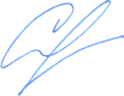  ___  ________ Н.И. Севрюгина  УТВЕРЖДАЮ                                                                           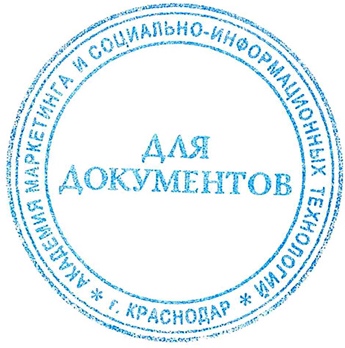 Проректор по учебной работе, доцент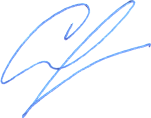 _____________     Н.И. Севрюгина     13 апреля 2020 г.Цель  и задачи освоения дисциплины:Целью дисциплины является развитие коммуникативной компетентности, уровень которой позволяет использовать иностранный язык в профессиональной деятельности; повышение их профессиональной компетентности, расширение общего кругозора, повышение уровня общей культуры, культуры мышления, общения и речи; формирование готовности содействовать налаживанию межкультурных и научных связей, представлять свою страну на международных конференциях и симпозиумах, знакомиться с научной и справочной зарубежной профессионально-ориентированной литературой.Задачи дисциплины -формирование у обучающихся иноязычной компетенции как основы межкультурного профессионального общения; -формирование умения самостоятельно работать с иностранным языком;-систематизировать основные фонетические, лексические и грамматические навыки обучающихся;-ознакомить обучающихся с приёмами экстенсивного (ознакомительного) и интенсивного (изучающего) видов чтения текстов на иностранном языке;-ознакомить обучающихся с двумя видами перевода иностранных текстов на русский язык: дословным и адекватным;-научить обучающихся грамотно пользоваться словарями;-развить у обучающихся навыки и умения самостоятельной работы над языком;-обеспечить обучающихся речевыми формулами (клише), позволяющими успешно осуществлять общение на иностранном языке;-приобрести навыки самостоятельной когнитивной деятельности.Место дисциплины в структуре ОПОПДисциплина относится к дисциплинам по выбору вариативной части блока Б1 учебного плана.Краткая характеристика учебной дисциплины (основные блоки, темы)Модуль 1. Лингвистический материалМодуль 2. Социокультурные и профессиональные знанияМодуль 3. Сферы делового общения и грамматическая тематикаКомпетенции, формируемые в результате освоения учебной дисциплины:ОК-5 способностью к коммуникации в устной и письменной форме на русском и иностранном языках для решения задач межличностного и межкультурного взаимодействия;ПК-3 способностью обосновывать принимаемые проектные решения, осуществлять постановку и выполнять эксперименты по проверке их корректности и эффективности.Знания, умения и навыки,получаемые в процессеосвоения дисциплины:Знать:-иностранный язык в межличностном общении, повседневно-бытовой и профессиональной деятельности;-основные значения лексических единиц, обслуживающих ситуации иноязычного общения в общекультурной, деловой и профессиональной сферах деятельности;-социокультурные сведения в объеме, необходимом для работы с иноязычными текстами в процессе профессиональной деятельности.Уметь:читать и переводить иноязычные тексты профессиональной направленности с целью полного извлечения информации, обобщать прочитанное в виде реферата, резюме, аннотации на русском и изучаемом иностранном языке; письменно фиксировать информацию в виде записей, конспектирования, делового письма, а также в виде докладов, рефератов, тезисов и т.п.; общаться с зарубежными коллегами на одном из иностранных языков, осуществлять перевод профессиональных текстов;поддерживать устные речевые контакты на иностранном языке в сферах и ситуациях профессионального общения; осуществлять диалогическое и монологическое общение (говорение), использовать вербальные и невербальные средства вежливого общения.Владеть:навыками разговорной речи на одном из иностранных языков и профессионально ориентированного перевода текстов, относящихся к различным видам основной профессиональной деятельности; необходимыми навыками устного и письменного профессионального общения на иностранном языке (навыками деловой коммуникации), навыками работы с профессионально- ориентированными источниками, навыками перевода, реферирования и аннотирования профессионально-ориентированных текстов, навыками поиска необходимой информации в Интернете; иностранным языком в объеме, необходимом для возможности получения информации из зарубежных источников;навыками, достаточными для последующего освоения и осмысления зарубежного опыта в профилирующей и смежной областях профессиональной деятельности, совместной производственной и научной работы.Формы проведения занятий, образовательные технологии:Лекционные занятия: проблемные лекции, лекция – визуализация, лекция-беседа.Практические занятия: тематические семинары, проблемные семинары, метод «круглого стола», метод компетентностно-ориентированного образования, проектный метод, технологии личностно-ориентированного и развивающего обучения, стратегии и приемы обучения смысловому чтению и работе с текстом.Используемые инструментальные и программные средства:Средства проекции (презентации), программированного контроля (тестирования)Формы промежуточногоконтроля:Текущие оценки знаний, тестирование, доклады, самостоятельные работыОбщая трудоемкость освоения  дисциплины:108 ч / 3 з.е.Форма итогового контроля знаний:Зачет